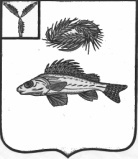 АДМИНИСТРАЦИЯ ЕРШОВСКОГО МУНИЦИПАЛЬНОГО РАЙОНАСАРАТОВСКОЙ ОБЛАСТИ	 ПОСТАНОВЛЕНИЕот 17.06.2022       №   653                                         г.ЕршовО внесении дополнения в постановление администрации Ершовского муниципального района от25.07.2018г. №528В  соответствии с  п. 10 части 1, частью 2.1 ст.10.1 и 10.2 Закона Саратовской области № 104-ЗСО « Об административных правонарушениях на территории Саратовской области», Законом Саратовской области № 41 ЗСО «Об административных комиссиях и наделении органов местного самоуправления государственными полномочиями по образованию и обеспечению деятельности административных комиссий, определению перечня должностных лиц, уполномоченных составлять протоколы об административных правонарушениях» администрация Ершовского муниципального района  ПОСТАНОВЛЯЕТ:1. Внести в приложение № 1 к постановлению администрации Ершовского муниципального района от 25.07.2018г. №528 «Об утверждении перечня должностных лиц органов местного самоуправления Ершовского муниципального района, уполномоченных составлять протоколы об административных правонарушениях» следующие дополнения:- в позициях 5, 6, 7, 8, 9 столбец 2 дополнить цифрами 1.11, 1.12.           2. Отделу по информатизации и организационной работе и общественным отношениям разместить, настоящее постановление на сайте администрации Ершовского муниципального района в сети «Интернет».Глава Ершовского муниципального района                                                           С.А. Зубрицкая